الاحصاء الفلسطيني: انخفاض عدد رخص الأبنية على مستوى فلسطين* خلال الربع الأول 2023 مقارنة بالربع السابق، نتج عن انخفاض في عدد رخص الأبنية الجديدةبلغ عدد رخص الأبنـية الصادرة للمباني السكنيـة وغير السكنيـة 2,530 رخصة خلال الربع الأول من العام 2023، منها 1,625 رخصة أبنية جديدة.انخفض عدد الرخص الصادرة في فلسطين خلال الربع الأول من العام 2023 بنسبة 10% مقارنة بالربع الرابع من العام 2022، كما سجل انخفاضاً قدره 23% مقارنة بالربع المناظر من العام 2022، حيث انخفضت عدد رخص الابنية الجديدة بنسبة 3% مقارنة بالربع الرابع من العام 2022، وانخفضت بنسبة 19% مقارنة بالربع المناظر من العام 2022.بلغ مجموع مساحة الأبنية (سكني وغير سكني) 1,105 ألف متر مربع، منها 867 ألف متر مربع مساحة الأبنية الجديدة و238 ألف متر مربع مساحة الأبنية القائمة.كما بلغ عدد الوحدات السكنية المرخصة 4,918 وحدة سكنيـة مساحاتها 810 ألف متر مربع، منها 3,855 وحدة سكنية جديدة مساحتها 640 ألف متر مربع، و1,063 وحدة سكنية قائمة مجموع مساحاتها 170 ألف متر مربع. وقد سجل عدد الوحدات السكنية الجديدة انخفاضاً بنسبة 18% خلال الربع الأول من العام 2023 مقارنة بالربع الرابع من العام 2022، وبنسبة 23% مقارنة بالربع المناظر من العام 2022.عدد رخص الأبنية الصادرة في فلسطين* في الفترة من الربع الأول 2022 إلى الربع الأول 2023* البيانات لا تشمل ذلك الجزء من محافظة القدس والذي ضمه الاحتلال الإسرائيلي إليه عنوة بعيد احتلاله للضفة الغربية عام 1967.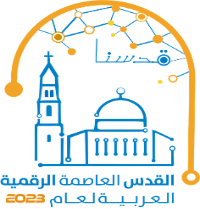 